Story Stretchers: Bears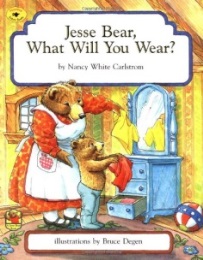 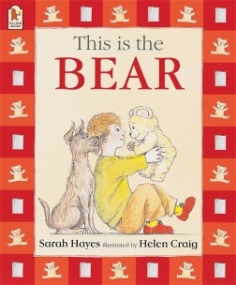 Lesson Plan June 19th- June 23rd Classroom: Pre-K Week 4            Topic: Jesse Bear, What Will You Wear? & This is BearMondayTuesdayWednesdayThursdayFridayCircle TimeCircle TimeDaily CalendarBook: Jesse Bear, What Will You Wear?Daily CalendarBook: Jesse Bear, What Will You Wear?Daily CalendarBook: Brown Bear What do you see? Daily CalendarBook: This is BearDaily CalendarBook: This is BearCreative ArtsCreative ArtsCut and PastePaper Bag Bear Corn Meal “Sand”DoughSpecial Art w/ Ms. StellyBrown BearSlimeAnimal Footprints  Music & MovementMusic & MovementMovement:The Freeze GameGame: Simon SaysPaper Planes onField Hopscotch  Movement:Listen and MoveOutdoor ActivityOutdoor ActivityBasketballs onCourt  Special Guest:Soccer ShotsNature WalkBikes on Basketball Court Water PlayMath & ScienceCooking:Ants on a Log (Celery, Cream cheese, raisins)Cooking:Ants on a Log (Celery, Cream cheese, raisins)Cooking:Ants on a Log (Celery, Cream cheese, raisins)Cooking:Ants on a Log (Celery, Cream cheese, raisins)Cooking:Ants on a Log (Celery, Cream cheese, raisins)SensoryTeddy Bear Dressing Station: Bears and clothing ORTeddy Bear Picnic Items (Setting up for a Picnic)Teddy Bear Dressing Station: Bears and clothing ORTeddy Bear Picnic Items (Setting up for a Picnic)Teddy Bear Dressing Station: Bears and clothing ORTeddy Bear Picnic Items (Setting up for a Picnic)Teddy Bear Dressing Station: Bears and clothing ORTeddy Bear Picnic Items (Setting up for a Picnic)Teddy Bear Dressing Station: Bears and clothing ORTeddy Bear Picnic Items (Setting up for a Picnic)Dramatic PlayChildren pretend to have a picnic outside with stuffed animals.  Children pretend to have a picnic outside with stuffed animals.  Children pretend to have a picnic outside with stuffed animals.  Children pretend to have a picnic outside with stuffed animals.  Children pretend to have a picnic outside with stuffed animals.  Special ActivitiesMonday: 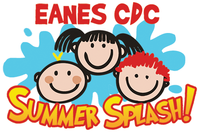 Tuesday: Soccer ShotsWednesday: Art w/ Ms. StellyThursday: Cooking Friday: Water DayEveryday: Gym and Thursdays w/ Ms. McIvor or Ms. EggersMonday: Tuesday: Soccer ShotsWednesday: Art w/ Ms. StellyThursday: Cooking Friday: Water DayEveryday: Gym and Thursdays w/ Ms. McIvor or Ms. EggersMonday: Tuesday: Soccer ShotsWednesday: Art w/ Ms. StellyThursday: Cooking Friday: Water DayEveryday: Gym and Thursdays w/ Ms. McIvor or Ms. EggersMonday: Tuesday: Soccer ShotsWednesday: Art w/ Ms. StellyThursday: Cooking Friday: Water DayEveryday: Gym and Thursdays w/ Ms. McIvor or Ms. EggersMonday: Tuesday: Soccer ShotsWednesday: Art w/ Ms. StellyThursday: Cooking Friday: Water DayEveryday: Gym and Thursdays w/ Ms. McIvor or Ms. Eggers